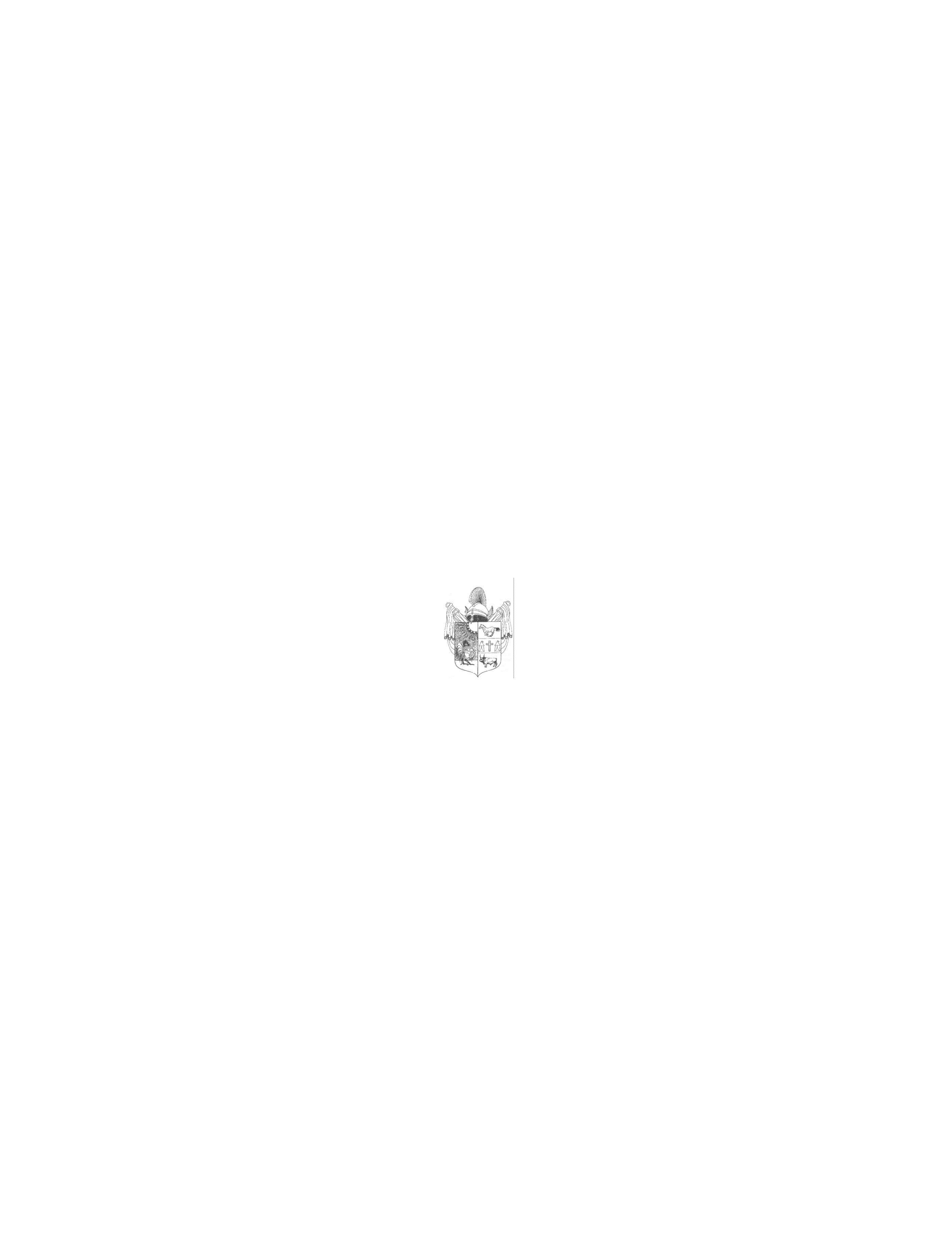 M e g h í v óMagyarország helyi önkormányzatairól szóló 2011. évi CLXXXIX. törvény 44.§- a, valamint Üllés Nagyközségi Önkormányzat Képviselő-testületének a Képviselőtestület és Szervei Szervezeti és Működési Szabályzatáról szóló 16/2019.(XI.13.) önkormányzati rendeletének 9.§-a alapján a képviselő-testület rendes ülését2020. szeptember 7-én, hétfőn 15 órára összehívom, az ülésre Önt ezúton tisztelettel meghívom.Az ülés helye: Üllési Polgármesteri Hivatal, Tárgyaló  		            (6794 Üllés, Dorozsmai út 40.)  Napirendek1.) Beszámoló a lejárt határidejű határozatok végrehajtásáról Előadó: Nagy Attila Gyula polgármester2.) Az önkormányzat és szervei 2020. évi költségvetéséről és annak végrehajtásáról, a költségvetési gazdálkodás 2020. évi vitelének szabályairól szóló 2/2020. (II. 19.) önkormányzati rendelet 2. sz. módosítása     Előadó: Nagy Attila Gyula polgármester3.) Beszámoló a Csigabiga Óvoda és Bölcsőde 2019/2020. évi feladatellátásáról és működéséről Előadó: Nagy Attila Gyula polgármester4.) Csigabiga Óvoda és Bölcsőde óvodai és bölcsőde intézményegység szakmai dokumentációjának, valamint az óvodai és bölcsődei intézményegység 2020/2021. évekre vonatkozó munkatervének jóváhagyása  Előadó: Nagy Attila Gyula polgármesterAktuális kérdések5.) Déryné Művelődési Ház és Könyvtár Alapító Okiratának módosítása Előadó: Nagy Attila Gyula polgármester6.) Közbeszerzési eljárás megindítása a TOP-2.1.3-16-CS1-2019-00007 kódszámú,„Csapadékvíz-elvezető rendszer kiépítése a Bem József, a Radnai, Fogarasi, a Fehérváriutcákban és a Szabadság téren” tárgyú projekt esetében     Előadó: Nagy Attila Gyula polgármester7.) Döntés a Magyar Falu Program 2020. MFP-ÖTU/2020 kódszámú, „Huszár utca felújítása, szélesítése” tárgyú pályázat nyertes ajánlattevőjéről       Előadó: Nagy Attila Gyula polgármester8.) Gördülő fejlesztési terv elfogadása (ivóvíz-, szennyvíz) Előadó: Nagy Attila Gyula polgármester9.) Homokháti Kistérség Többcélú Társulásának XXII. számú módosításokkal egységes szerkezetbe foglalt társulási megállapodásának, továbbá a társulás szervezeti és működési szabályzatának elfogadásaElőadó: Nagy Attila Gyula polgármesterZÁRT ÜLÉS 10.) Étkezési térítési díjhátralékok Előadó: Nagy Attila Gyula polgármester11.) Az Üllés Dorozsmai út 82/6. szám alatti üres bérlakás bérletére benyújtott pályázatok elbírálása Előadó: Nagy Attila Gyula polgármesterTanácskozási joggal meghívottak: Dr. Borbás Zsuzsanna jegyző, Dr. Szántó Mária a Mórahalmi Járási Hivatal vezetője, Hódiné Vass Magdolna iskola tagintézmény-vezető, Marótiné Hunyadvári Zita Csigabiga Óvoda és Bölcsőde vezetője, Bokor Józsefné bölcsődevezető, Fodorné Bodrogi Judit Önkormányzati Konyha vezetője, Meszesné, Volkovics Szilvia a Déryné Művelődési Ház és Könyvtár igazgatója, Móczár Gabriella Szociális Központ tagintézmény-vezető, Vass Péter műhelyvezető, Czékus Péter műszaki ügyintézőÜ l l é s, 2020. szeptember 3.Nagy Attila Gyula polgármester